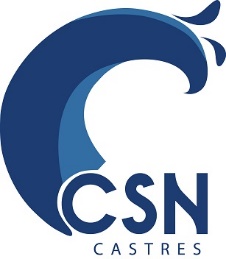 CASTRES SPORTS NAUTIQUES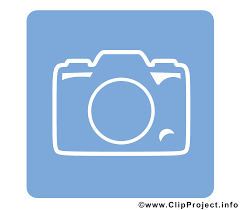 AUTORISATION DE DROIT A L’IMAGE 
(diffusion, publication, reproduction, commercialisation)Je soussigné (nom/prénom de la personne filmée, photographiée, enregistrée ou représentant légal s’il s’agit d’un mineur) _____________________________________________________ demeurant (adresse) _____________   ___________________________________________________________________________________ autorise gracieusement    		
 	 pour moi-même		 pour le mineur : _______________________ (nom/prénom du mineur)pour l’ensemble des évènements de la saison sportive 2022-2023, le CASTRES SPORTS NAUTIQUES, situé au 49, rue Frédéric Mistral à Castres (81100) à réaliser des prises de vue photographiques, des vidéos ou des captations numériques.En conséquence de quoi et conformément aux dispositions relatives au droit à l’image, j’autorise le Castres Sports Nautiques à fixer, reproduire et communiquer au public les photographies, vidéos ou captations numériques prises dans le cadre associatif.Les images pourront être exploitées et utilisées directement par l’association sous toute forme et tous supports connus et inconnus à ce jour, pour un territoire illimité, sans limitation de durée, intégralement ou par extraits et notamment : presse, livre, supports d’enregistrement numérique, exposition, publicité, projection publique, concours, site internet, réseaux sociaux.Le bénéficiaire de l’autorisation s’interdit expressément de procéder à une exploitation des photographies susceptible de porter atteinte à la vie privée ou à la réputation, et d’utiliser les photographies, vidéos ou captations numériques de la présente, dans tout support ou toute exploitation préjudiciable.Je me reconnais être entièrement rempli de mes droits et je ne pourrai prétendre à aucune rémunération pour l’exploitation des droits visés aux présentes.
Je garantis que ni moi, ni le cas échéant la personne que je représente, n’est lié par un contrat exclusif relatif à l’utilisation de mon image ou de mon nom.Pour tout litige né de l’interprétation ou de l’exécution des présentes, il est fait attribution expresse de juridiction aux tribunaux français. Fait à :				Le :				Signature de l’adhérent ou de son représentant légal 